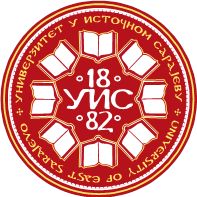 УНИВЕРЗИТЕТ У ИСТОЧНОМ САРАЈЕВУФилозофски факултет ПалеУНИВЕРЗИТЕТ У ИСТОЧНОМ САРАЈЕВУФилозофски факултет ПалеУНИВЕРЗИТЕТ У ИСТОЧНОМ САРАЈЕВУФилозофски факултет ПалеУНИВЕРЗИТЕТ У ИСТОЧНОМ САРАЈЕВУФилозофски факултет ПалеУНИВЕРЗИТЕТ У ИСТОЧНОМ САРАЈЕВУФилозофски факултет ПалеУНИВЕРЗИТЕТ У ИСТОЧНОМ САРАЈЕВУФилозофски факултет ПалеУНИВЕРЗИТЕТ У ИСТОЧНОМ САРАЈЕВУФилозофски факултет ПалеУНИВЕРЗИТЕТ У ИСТОЧНОМ САРАЈЕВУФилозофски факултет ПалеУНИВЕРЗИТЕТ У ИСТОЧНОМ САРАЈЕВУФилозофски факултет ПалеУНИВЕРЗИТЕТ У ИСТОЧНОМ САРАЈЕВУФилозофски факултет ПалеУНИВЕРЗИТЕТ У ИСТОЧНОМ САРАЈЕВУФилозофски факултет Пале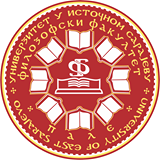 Историја и археологијаИсторија и археологијаИсторија и археологијаИсторија и археологијаИсторија и археологијаИсторија и археологијаИсторија и археологијаИсторија и археологијаИсторија и археологијаИсторија и археологијаИсторија и археологијаОсновни студијОсновни студијОсновни студијОсновни студијОсновни студијОсновни студијIII година студијаIII година студијаIII година студијаIII година студијаIII година студијаПун назив предметаПун назив предметаПун назив предметаНАЦИОНАЛНА ИСТОРИЈА СРЕДЊЕГ ВИЈЕКА  IIIНАЦИОНАЛНА ИСТОРИЈА СРЕДЊЕГ ВИЈЕКА  IIIНАЦИОНАЛНА ИСТОРИЈА СРЕДЊЕГ ВИЈЕКА  IIIНАЦИОНАЛНА ИСТОРИЈА СРЕДЊЕГ ВИЈЕКА  IIIНАЦИОНАЛНА ИСТОРИЈА СРЕДЊЕГ ВИЈЕКА  IIIНАЦИОНАЛНА ИСТОРИЈА СРЕДЊЕГ ВИЈЕКА  IIIНАЦИОНАЛНА ИСТОРИЈА СРЕДЊЕГ ВИЈЕКА  IIIНАЦИОНАЛНА ИСТОРИЈА СРЕДЊЕГ ВИЈЕКА  IIIНАЦИОНАЛНА ИСТОРИЈА СРЕДЊЕГ ВИЈЕКА  IIIНАЦИОНАЛНА ИСТОРИЈА СРЕДЊЕГ ВИЈЕКА  IIIНАЦИОНАЛНА ИСТОРИЈА СРЕДЊЕГ ВИЈЕКА  IIIНАЦИОНАЛНА ИСТОРИЈА СРЕДЊЕГ ВИЈЕКА  IIIНАЦИОНАЛНА ИСТОРИЈА СРЕДЊЕГ ВИЈЕКА  IIIНАЦИОНАЛНА ИСТОРИЈА СРЕДЊЕГ ВИЈЕКА  IIIКатедра	Катедра	Катедра	Катедра за историју и археологију Филозофског факултета ПалеКатедра за историју и археологију Филозофског факултета ПалеКатедра за историју и археологију Филозофског факултета ПалеКатедра за историју и археологију Филозофског факултета ПалеКатедра за историју и археологију Филозофског факултета ПалеКатедра за историју и археологију Филозофског факултета ПалеКатедра за историју и археологију Филозофског факултета ПалеКатедра за историју и археологију Филозофског факултета ПалеКатедра за историју и археологију Филозофског факултета ПалеКатедра за историју и археологију Филозофског факултета ПалеКатедра за историју и археологију Филозофског факултета ПалеКатедра за историју и археологију Филозофског факултета ПалеКатедра за историју и археологију Филозофског факултета ПалеКатедра за историју и археологију Филозофског факултета ПалеШифра предметаШифра предметаШифра предметаШифра предметаШифра предметаШифра предметаСтатус предметаСтатус предметаСтатус предметаСтатус предметаСтатус предметаСеместарСеместарСеместарECTSECTSECTSШифра предметаШифра предметаШифра предметаШифра предметаШифра предметаШифра предметаСтатус предметаСтатус предметаСтатус предметаСтатус предметаСтатус предметаСеместарСеместарСеместарECTSECTSECTSOбавезан Oбавезан Oбавезан Oбавезан Oбавезан VVV666Наставник/ -циНаставник/ -ципроф. др Радмило Пекић, ванредни професорпроф. др Радмило Пекић, ванредни професорпроф. др Радмило Пекић, ванредни професорпроф. др Радмило Пекић, ванредни професорпроф. др Радмило Пекић, ванредни професорпроф. др Радмило Пекић, ванредни професорпроф. др Радмило Пекић, ванредни професорпроф. др Радмило Пекић, ванредни професорпроф. др Радмило Пекић, ванредни професорпроф. др Радмило Пекић, ванредни професорпроф. др Радмило Пекић, ванредни професорпроф. др Радмило Пекић, ванредни професорпроф. др Радмило Пекић, ванредни професорпроф. др Радмило Пекић, ванредни професорпроф. др Радмило Пекић, ванредни професорСарадник/ - циСарадник/ - цимр Бојан Крунић, виши асистентмр Бојан Крунић, виши асистентмр Бојан Крунић, виши асистентмр Бојан Крунић, виши асистентмр Бојан Крунић, виши асистентмр Бојан Крунић, виши асистентмр Бојан Крунић, виши асистентмр Бојан Крунић, виши асистентмр Бојан Крунић, виши асистентмр Бојан Крунић, виши асистентмр Бојан Крунић, виши асистентмр Бојан Крунић, виши асистентмр Бојан Крунић, виши асистентмр Бојан Крунић, виши асистентмр Бојан Крунић, виши асистентФонд часова/ наставно оптерећење (седмично)Фонд часова/ наставно оптерећење (седмично)Фонд часова/ наставно оптерећење (седмично)Фонд часова/ наставно оптерећење (седмично)Фонд часова/ наставно оптерећење (седмично)Фонд часова/ наставно оптерећење (седмично)Фонд часова/ наставно оптерећење (седмично)Индивидуално оптерећење студента (у сатима семестрално)Индивидуално оптерећење студента (у сатима семестрално)Индивидуално оптерећење студента (у сатима семестрално)Индивидуално оптерећење студента (у сатима семестрално)Индивидуално оптерећење студента (у сатима семестрално)Индивидуално оптерећење студента (у сатима семестрално)Индивидуално оптерећење студента (у сатима семестрално)Индивидуално оптерећење студента (у сатима семестрално)Коефицијент студентског оптерећења SoКоефицијент студентског оптерећења SoПАВАВАВАВЛВЛВПППАВАВЛВЛВЛВSoSo32222--6363634242---1.41.4укупно наставно оптерећење (у сатима, семестрално) 3*15 + 2*15 + 0*15  =75укупно наставно оптерећење (у сатима, семестрално) 3*15 + 2*15 + 0*15  =75укупно наставно оптерећење (у сатима, семестрално) 3*15 + 2*15 + 0*15  =75укупно наставно оптерећење (у сатима, семестрално) 3*15 + 2*15 + 0*15  =75укупно наставно оптерећење (у сатима, семестрално) 3*15 + 2*15 + 0*15  =75укупно наставно оптерећење (у сатима, семестрално) 3*15 + 2*15 + 0*15  =75укупно наставно оптерећење (у сатима, семестрално) 3*15 + 2*15 + 0*15  =75укупно наставно оптерећење (у сатима, семестрално) 3*15 + 2*15 + 0*15  =75укупно студентско оптерећење (у сатима, семестрално) 3*15*So + 2*15*So + 0*15*So = 105укупно студентско оптерећење (у сатима, семестрално) 3*15*So + 2*15*So + 0*15*So = 105укупно студентско оптерећење (у сатима, семестрално) 3*15*So + 2*15*So + 0*15*So = 105укупно студентско оптерећење (у сатима, семестрално) 3*15*So + 2*15*So + 0*15*So = 105укупно студентско оптерећење (у сатима, семестрално) 3*15*So + 2*15*So + 0*15*So = 105укупно студентско оптерећење (у сатима, семестрално) 3*15*So + 2*15*So + 0*15*So = 105укупно студентско оптерећење (у сатима, семестрално) 3*15*So + 2*15*So + 0*15*So = 105укупно студентско оптерећење (у сатима, семестрално) 3*15*So + 2*15*So + 0*15*So = 105укупно студентско оптерећење (у сатима, семестрално) 3*15*So + 2*15*So + 0*15*So = 105Укупно оптерећењепредмета (наставно + студентско): 180 сати семестралноУкупно оптерећењепредмета (наставно + студентско): 180 сати семестралноУкупно оптерећењепредмета (наставно + студентско): 180 сати семестралноУкупно оптерећењепредмета (наставно + студентско): 180 сати семестралноУкупно оптерећењепредмета (наставно + студентско): 180 сати семестралноУкупно оптерећењепредмета (наставно + студентско): 180 сати семестралноУкупно оптерећењепредмета (наставно + студентско): 180 сати семестралноУкупно оптерећењепредмета (наставно + студентско): 180 сати семестралноУкупно оптерећењепредмета (наставно + студентско): 180 сати семестралноУкупно оптерећењепредмета (наставно + студентско): 180 сати семестралноУкупно оптерећењепредмета (наставно + студентско): 180 сати семестралноУкупно оптерећењепредмета (наставно + студентско): 180 сати семестралноУкупно оптерећењепредмета (наставно + студентско): 180 сати семестралноУкупно оптерећењепредмета (наставно + студентско): 180 сати семестралноУкупно оптерећењепредмета (наставно + студентско): 180 сати семестралноУкупно оптерећењепредмета (наставно + студентско): 180 сати семестралноУкупно оптерећењепредмета (наставно + студентско): 180 сати семестралноИсходи учењаИсходи учењаСавладавањем овог предмета студент ће моћи/ бити оспособљен да: 1 Критички анализира политичку, социо-економску и културну историју окружења средњевјековне Србије (Босна, Хум/Херцеговина, Дубровник, Далмација, Поморје), са посебним освртом на историју српског народа у овим областима2. Критички анализира политичке, социо-економске и културне контексте који су обликовали односе средњевјековне Србије са њеним непосредним сусједима у западном дијелу средњевјековног јужнословенског простора3. Критички разумијева и оцјењује главне историјске изворе епохе 4. Критички и уз помоћ дигиталних ресурса евалуира и тумачи савремену научну и стручну литературу, као и актуелне научне и популарне дебате, те злоупотребе предметне тематике Савладавањем овог предмета студент ће моћи/ бити оспособљен да: 1 Критички анализира политичку, социо-економску и културну историју окружења средњевјековне Србије (Босна, Хум/Херцеговина, Дубровник, Далмација, Поморје), са посебним освртом на историју српског народа у овим областима2. Критички анализира политичке, социо-економске и културне контексте који су обликовали односе средњевјековне Србије са њеним непосредним сусједима у западном дијелу средњевјековног јужнословенског простора3. Критички разумијева и оцјењује главне историјске изворе епохе 4. Критички и уз помоћ дигиталних ресурса евалуира и тумачи савремену научну и стручну литературу, као и актуелне научне и популарне дебате, те злоупотребе предметне тематике Савладавањем овог предмета студент ће моћи/ бити оспособљен да: 1 Критички анализира политичку, социо-економску и културну историју окружења средњевјековне Србије (Босна, Хум/Херцеговина, Дубровник, Далмација, Поморје), са посебним освртом на историју српског народа у овим областима2. Критички анализира политичке, социо-економске и културне контексте који су обликовали односе средњевјековне Србије са њеним непосредним сусједима у западном дијелу средњевјековног јужнословенског простора3. Критички разумијева и оцјењује главне историјске изворе епохе 4. Критички и уз помоћ дигиталних ресурса евалуира и тумачи савремену научну и стручну литературу, као и актуелне научне и популарне дебате, те злоупотребе предметне тематике Савладавањем овог предмета студент ће моћи/ бити оспособљен да: 1 Критички анализира политичку, социо-економску и културну историју окружења средњевјековне Србије (Босна, Хум/Херцеговина, Дубровник, Далмација, Поморје), са посебним освртом на историју српског народа у овим областима2. Критички анализира политичке, социо-економске и културне контексте који су обликовали односе средњевјековне Србије са њеним непосредним сусједима у западном дијелу средњевјековног јужнословенског простора3. Критички разумијева и оцјењује главне историјске изворе епохе 4. Критички и уз помоћ дигиталних ресурса евалуира и тумачи савремену научну и стручну литературу, као и актуелне научне и популарне дебате, те злоупотребе предметне тематике Савладавањем овог предмета студент ће моћи/ бити оспособљен да: 1 Критички анализира политичку, социо-економску и културну историју окружења средњевјековне Србије (Босна, Хум/Херцеговина, Дубровник, Далмација, Поморје), са посебним освртом на историју српског народа у овим областима2. Критички анализира политичке, социо-економске и културне контексте који су обликовали односе средњевјековне Србије са њеним непосредним сусједима у западном дијелу средњевјековног јужнословенског простора3. Критички разумијева и оцјењује главне историјске изворе епохе 4. Критички и уз помоћ дигиталних ресурса евалуира и тумачи савремену научну и стручну литературу, као и актуелне научне и популарне дебате, те злоупотребе предметне тематике Савладавањем овог предмета студент ће моћи/ бити оспособљен да: 1 Критички анализира политичку, социо-економску и културну историју окружења средњевјековне Србије (Босна, Хум/Херцеговина, Дубровник, Далмација, Поморје), са посебним освртом на историју српског народа у овим областима2. Критички анализира политичке, социо-економске и културне контексте који су обликовали односе средњевјековне Србије са њеним непосредним сусједима у западном дијелу средњевјековног јужнословенског простора3. Критички разумијева и оцјењује главне историјске изворе епохе 4. Критички и уз помоћ дигиталних ресурса евалуира и тумачи савремену научну и стручну литературу, као и актуелне научне и популарне дебате, те злоупотребе предметне тематике Савладавањем овог предмета студент ће моћи/ бити оспособљен да: 1 Критички анализира политичку, социо-економску и културну историју окружења средњевјековне Србије (Босна, Хум/Херцеговина, Дубровник, Далмација, Поморје), са посебним освртом на историју српског народа у овим областима2. Критички анализира политичке, социо-економске и културне контексте који су обликовали односе средњевјековне Србије са њеним непосредним сусједима у западном дијелу средњевјековног јужнословенског простора3. Критички разумијева и оцјењује главне историјске изворе епохе 4. Критички и уз помоћ дигиталних ресурса евалуира и тумачи савремену научну и стручну литературу, као и актуелне научне и популарне дебате, те злоупотребе предметне тематике Савладавањем овог предмета студент ће моћи/ бити оспособљен да: 1 Критички анализира политичку, социо-економску и културну историју окружења средњевјековне Србије (Босна, Хум/Херцеговина, Дубровник, Далмација, Поморје), са посебним освртом на историју српског народа у овим областима2. Критички анализира политичке, социо-економске и културне контексте који су обликовали односе средњевјековне Србије са њеним непосредним сусједима у западном дијелу средњевјековног јужнословенског простора3. Критички разумијева и оцјењује главне историјске изворе епохе 4. Критички и уз помоћ дигиталних ресурса евалуира и тумачи савремену научну и стручну литературу, као и актуелне научне и популарне дебате, те злоупотребе предметне тематике Савладавањем овог предмета студент ће моћи/ бити оспособљен да: 1 Критички анализира политичку, социо-економску и културну историју окружења средњевјековне Србије (Босна, Хум/Херцеговина, Дубровник, Далмација, Поморје), са посебним освртом на историју српског народа у овим областима2. Критички анализира политичке, социо-економске и културне контексте који су обликовали односе средњевјековне Србије са њеним непосредним сусједима у западном дијелу средњевјековног јужнословенског простора3. Критички разумијева и оцјењује главне историјске изворе епохе 4. Критички и уз помоћ дигиталних ресурса евалуира и тумачи савремену научну и стручну литературу, као и актуелне научне и популарне дебате, те злоупотребе предметне тематике Савладавањем овог предмета студент ће моћи/ бити оспособљен да: 1 Критички анализира политичку, социо-економску и културну историју окружења средњевјековне Србије (Босна, Хум/Херцеговина, Дубровник, Далмација, Поморје), са посебним освртом на историју српског народа у овим областима2. Критички анализира политичке, социо-економске и културне контексте који су обликовали односе средњевјековне Србије са њеним непосредним сусједима у западном дијелу средњевјековног јужнословенског простора3. Критички разумијева и оцјењује главне историјске изворе епохе 4. Критички и уз помоћ дигиталних ресурса евалуира и тумачи савремену научну и стручну литературу, као и актуелне научне и популарне дебате, те злоупотребе предметне тематике Савладавањем овог предмета студент ће моћи/ бити оспособљен да: 1 Критички анализира политичку, социо-економску и културну историју окружења средњевјековне Србије (Босна, Хум/Херцеговина, Дубровник, Далмација, Поморје), са посебним освртом на историју српског народа у овим областима2. Критички анализира политичке, социо-економске и културне контексте који су обликовали односе средњевјековне Србије са њеним непосредним сусједима у западном дијелу средњевјековног јужнословенског простора3. Критички разумијева и оцјењује главне историјске изворе епохе 4. Критички и уз помоћ дигиталних ресурса евалуира и тумачи савремену научну и стручну литературу, као и актуелне научне и популарне дебате, те злоупотребе предметне тематике Савладавањем овог предмета студент ће моћи/ бити оспособљен да: 1 Критички анализира политичку, социо-економску и културну историју окружења средњевјековне Србије (Босна, Хум/Херцеговина, Дубровник, Далмација, Поморје), са посебним освртом на историју српског народа у овим областима2. Критички анализира политичке, социо-економске и културне контексте који су обликовали односе средњевјековне Србије са њеним непосредним сусједима у западном дијелу средњевјековног јужнословенског простора3. Критички разумијева и оцјењује главне историјске изворе епохе 4. Критички и уз помоћ дигиталних ресурса евалуира и тумачи савремену научну и стручну литературу, као и актуелне научне и популарне дебате, те злоупотребе предметне тематике Савладавањем овог предмета студент ће моћи/ бити оспособљен да: 1 Критички анализира политичку, социо-економску и културну историју окружења средњевјековне Србије (Босна, Хум/Херцеговина, Дубровник, Далмација, Поморје), са посебним освртом на историју српског народа у овим областима2. Критички анализира политичке, социо-економске и културне контексте који су обликовали односе средњевјековне Србије са њеним непосредним сусједима у западном дијелу средњевјековног јужнословенског простора3. Критички разумијева и оцјењује главне историјске изворе епохе 4. Критички и уз помоћ дигиталних ресурса евалуира и тумачи савремену научну и стручну литературу, као и актуелне научне и популарне дебате, те злоупотребе предметне тематике Савладавањем овог предмета студент ће моћи/ бити оспособљен да: 1 Критички анализира политичку, социо-економску и културну историју окружења средњевјековне Србије (Босна, Хум/Херцеговина, Дубровник, Далмација, Поморје), са посебним освртом на историју српског народа у овим областима2. Критички анализира политичке, социо-економске и културне контексте који су обликовали односе средњевјековне Србије са њеним непосредним сусједима у западном дијелу средњевјековног јужнословенског простора3. Критички разумијева и оцјењује главне историјске изворе епохе 4. Критички и уз помоћ дигиталних ресурса евалуира и тумачи савремену научну и стручну литературу, као и актуелне научне и популарне дебате, те злоупотребе предметне тематике Савладавањем овог предмета студент ће моћи/ бити оспособљен да: 1 Критички анализира политичку, социо-економску и културну историју окружења средњевјековне Србије (Босна, Хум/Херцеговина, Дубровник, Далмација, Поморје), са посебним освртом на историју српског народа у овим областима2. Критички анализира политичке, социо-економске и културне контексте који су обликовали односе средњевјековне Србије са њеним непосредним сусједима у западном дијелу средњевјековног јужнословенског простора3. Критички разумијева и оцјењује главне историјске изворе епохе 4. Критички и уз помоћ дигиталних ресурса евалуира и тумачи савремену научну и стручну литературу, као и актуелне научне и популарне дебате, те злоупотребе предметне тематике УсловљеностУсловљеностПоложен испит: Национална историја средњег вијека IIПоложен испит: Национална историја средњег вијека IIПоложен испит: Национална историја средњег вијека IIПоложен испит: Национална историја средњег вијека IIПоложен испит: Национална историја средњег вијека IIПоложен испит: Национална историја средњег вијека IIПоложен испит: Национална историја средњег вијека IIПоложен испит: Национална историја средњег вијека IIПоложен испит: Национална историја средњег вијека IIПоложен испит: Национална историја средњег вијека IIПоложен испит: Национална историја средњег вијека IIПоложен испит: Национална историја средњег вијека IIПоложен испит: Национална историја средњег вијека IIПоложен испит: Национална историја средњег вијека IIПоложен испит: Национална историја средњег вијека IIНаставне методеНаставне методеПредавања, вјежбања. Учење и израда домаћих задатака. КонсултацијеПредавања, вјежбања. Учење и израда домаћих задатака. КонсултацијеПредавања, вјежбања. Учење и израда домаћих задатака. КонсултацијеПредавања, вјежбања. Учење и израда домаћих задатака. КонсултацијеПредавања, вјежбања. Учење и израда домаћих задатака. КонсултацијеПредавања, вјежбања. Учење и израда домаћих задатака. КонсултацијеПредавања, вјежбања. Учење и израда домаћих задатака. КонсултацијеПредавања, вјежбања. Учење и израда домаћих задатака. КонсултацијеПредавања, вјежбања. Учење и израда домаћих задатака. КонсултацијеПредавања, вјежбања. Учење и израда домаћих задатака. КонсултацијеПредавања, вјежбања. Учење и израда домаћих задатака. КонсултацијеПредавања, вјежбања. Учење и израда домаћих задатака. КонсултацијеПредавања, вјежбања. Учење и израда домаћих задатака. КонсултацијеПредавања, вјежбања. Учење и израда домаћих задатака. КонсултацијеПредавања, вјежбања. Учење и израда домаћих задатака. КонсултацијеСадржај предмета по седмицамаСадржај предмета по седмицама1. Увод: упознавање студената са планом и програмом предмета, садржајем и циљевима наставе, као и обавезама студената; појам, хронологија, историографија 2. Извори за историју средњевјевковне Босне, Херцеговине и Јадранског приморја –публикована грађа; архивска грађа: дубровачки архив, которски архив, италијански архиви: Archivio di Stato di Venezia, Archivio Secreto Vaticano, Archivio di Stato di Firenze, Archivio di Stato di Napoli; мађарски Државни архив. Дигитални ресурси и претраживачи литературе 3. Средњевјековна Босна: дебате о „почецима.“ Територија средњевјековне Босне; Хум и Херцеговина4. Средњевјековна Босна: централна власт и друштвена структура; род и  феудализација; вјерске прилике: католичка и православна црква5. Црква босанска: поријекло, хронологизација, шири историјски контекст; савремена дебата о настанку и карактеру Цркве босанске; учење Цркве босанске; црква босанска и централна власт; Папство и Угарска према Цркви босанској6. Средњевјековна Босна и Хум/Херцеговина: политичке прилике XIII-XV вијека и односи са Угарском, Папством, Млецима и Византијским Царством; средњевјековна Босна, Херцеговина и Србија; Османско освајање. Савремене дебате и злоупотребе: поријекло Котромањића; крунисање Твртка I; османско освајање; континуитет и легат краљевства Босне7. Културна историја средњевјековне Босне: хронологизација и карактер главних културних трендова; материјална култура: градови и утврђења; умјетност; књижевност и језик; свакодневни живот8. Колоквиј (писмена провјера знања – критички есеј) 9. Средњевјековни Дубровник: мит о настанку; хронологија; територија; становништво и историјски развој до XIII в. и односи са сусједима; урбанизација 10. Организација власти у Дубровнику XIII-XV в.: Млетачка власт, институције и облици комуналног уређења, односи са Угарском, Папством, словенским залеђем, Османским царством 11. Друштвено уређење Дубровника XIII-XV в.: род и град; демографска структура; социјална структура и поредак; социјалне институције, антагонизми и конфликти 12.Економија и трговачки односи Дубровника са залеђем (Босна-Херцеговина и Србија): главни правци трговине, артикли трговине, колоније Дубровчана у Босни-Херцеговини и Србији и облици интеракције са локалним структурама власти и становништвом: 13. Културна историја средњевјековног Дубровника XIII-XV в: просторно уређење града, руралне области; културне институције и утицаји; Хуманизам и Ренесанса; представници епохе и њихова дјела; умјетност; свакодневница срењевјековног Дубровника и маргиналне групе14. Средњевјековни Котор и Далмација: историјски развитак; социјална структура и институције; Котор и залеђе (у компаративној перспективи са приликама у Дубровнику); Шибеник, Задар, Трогир, Сплит: историјски развој, уређење и друштвене структуре, култура – у компаративној перспективи са приликама у Дубровнику и контексту релевантном за средњевјековну Босну-Херцеговину-Србију15. Поморје: Балшићи, Црнојевићи и Млетачка управа јужно од Дубровника (Будва-Улцињ). Османско освајање области1. Увод: упознавање студената са планом и програмом предмета, садржајем и циљевима наставе, као и обавезама студената; појам, хронологија, историографија 2. Извори за историју средњевјевковне Босне, Херцеговине и Јадранског приморја –публикована грађа; архивска грађа: дубровачки архив, которски архив, италијански архиви: Archivio di Stato di Venezia, Archivio Secreto Vaticano, Archivio di Stato di Firenze, Archivio di Stato di Napoli; мађарски Државни архив. Дигитални ресурси и претраживачи литературе 3. Средњевјековна Босна: дебате о „почецима.“ Територија средњевјековне Босне; Хум и Херцеговина4. Средњевјековна Босна: централна власт и друштвена структура; род и  феудализација; вјерске прилике: католичка и православна црква5. Црква босанска: поријекло, хронологизација, шири историјски контекст; савремена дебата о настанку и карактеру Цркве босанске; учење Цркве босанске; црква босанска и централна власт; Папство и Угарска према Цркви босанској6. Средњевјековна Босна и Хум/Херцеговина: политичке прилике XIII-XV вијека и односи са Угарском, Папством, Млецима и Византијским Царством; средњевјековна Босна, Херцеговина и Србија; Османско освајање. Савремене дебате и злоупотребе: поријекло Котромањића; крунисање Твртка I; османско освајање; континуитет и легат краљевства Босне7. Културна историја средњевјековне Босне: хронологизација и карактер главних културних трендова; материјална култура: градови и утврђења; умјетност; књижевност и језик; свакодневни живот8. Колоквиј (писмена провјера знања – критички есеј) 9. Средњевјековни Дубровник: мит о настанку; хронологија; територија; становништво и историјски развој до XIII в. и односи са сусједима; урбанизација 10. Организација власти у Дубровнику XIII-XV в.: Млетачка власт, институције и облици комуналног уређења, односи са Угарском, Папством, словенским залеђем, Османским царством 11. Друштвено уређење Дубровника XIII-XV в.: род и град; демографска структура; социјална структура и поредак; социјалне институције, антагонизми и конфликти 12.Економија и трговачки односи Дубровника са залеђем (Босна-Херцеговина и Србија): главни правци трговине, артикли трговине, колоније Дубровчана у Босни-Херцеговини и Србији и облици интеракције са локалним структурама власти и становништвом: 13. Културна историја средњевјековног Дубровника XIII-XV в: просторно уређење града, руралне области; културне институције и утицаји; Хуманизам и Ренесанса; представници епохе и њихова дјела; умјетност; свакодневница срењевјековног Дубровника и маргиналне групе14. Средњевјековни Котор и Далмација: историјски развитак; социјална структура и институције; Котор и залеђе (у компаративној перспективи са приликама у Дубровнику); Шибеник, Задар, Трогир, Сплит: историјски развој, уређење и друштвене структуре, култура – у компаративној перспективи са приликама у Дубровнику и контексту релевантном за средњевјековну Босну-Херцеговину-Србију15. Поморје: Балшићи, Црнојевићи и Млетачка управа јужно од Дубровника (Будва-Улцињ). Османско освајање области1. Увод: упознавање студената са планом и програмом предмета, садржајем и циљевима наставе, као и обавезама студената; појам, хронологија, историографија 2. Извори за историју средњевјевковне Босне, Херцеговине и Јадранског приморја –публикована грађа; архивска грађа: дубровачки архив, которски архив, италијански архиви: Archivio di Stato di Venezia, Archivio Secreto Vaticano, Archivio di Stato di Firenze, Archivio di Stato di Napoli; мађарски Државни архив. Дигитални ресурси и претраживачи литературе 3. Средњевјековна Босна: дебате о „почецима.“ Територија средњевјековне Босне; Хум и Херцеговина4. Средњевјековна Босна: централна власт и друштвена структура; род и  феудализација; вјерске прилике: католичка и православна црква5. Црква босанска: поријекло, хронологизација, шири историјски контекст; савремена дебата о настанку и карактеру Цркве босанске; учење Цркве босанске; црква босанска и централна власт; Папство и Угарска према Цркви босанској6. Средњевјековна Босна и Хум/Херцеговина: политичке прилике XIII-XV вијека и односи са Угарском, Папством, Млецима и Византијским Царством; средњевјековна Босна, Херцеговина и Србија; Османско освајање. Савремене дебате и злоупотребе: поријекло Котромањића; крунисање Твртка I; османско освајање; континуитет и легат краљевства Босне7. Културна историја средњевјековне Босне: хронологизација и карактер главних културних трендова; материјална култура: градови и утврђења; умјетност; књижевност и језик; свакодневни живот8. Колоквиј (писмена провјера знања – критички есеј) 9. Средњевјековни Дубровник: мит о настанку; хронологија; територија; становништво и историјски развој до XIII в. и односи са сусједима; урбанизација 10. Организација власти у Дубровнику XIII-XV в.: Млетачка власт, институције и облици комуналног уређења, односи са Угарском, Папством, словенским залеђем, Османским царством 11. Друштвено уређење Дубровника XIII-XV в.: род и град; демографска структура; социјална структура и поредак; социјалне институције, антагонизми и конфликти 12.Економија и трговачки односи Дубровника са залеђем (Босна-Херцеговина и Србија): главни правци трговине, артикли трговине, колоније Дубровчана у Босни-Херцеговини и Србији и облици интеракције са локалним структурама власти и становништвом: 13. Културна историја средњевјековног Дубровника XIII-XV в: просторно уређење града, руралне области; културне институције и утицаји; Хуманизам и Ренесанса; представници епохе и њихова дјела; умјетност; свакодневница срењевјековног Дубровника и маргиналне групе14. Средњевјековни Котор и Далмација: историјски развитак; социјална структура и институције; Котор и залеђе (у компаративној перспективи са приликама у Дубровнику); Шибеник, Задар, Трогир, Сплит: историјски развој, уређење и друштвене структуре, култура – у компаративној перспективи са приликама у Дубровнику и контексту релевантном за средњевјековну Босну-Херцеговину-Србију15. Поморје: Балшићи, Црнојевићи и Млетачка управа јужно од Дубровника (Будва-Улцињ). Османско освајање области1. Увод: упознавање студената са планом и програмом предмета, садржајем и циљевима наставе, као и обавезама студената; појам, хронологија, историографија 2. Извори за историју средњевјевковне Босне, Херцеговине и Јадранског приморја –публикована грађа; архивска грађа: дубровачки архив, которски архив, италијански архиви: Archivio di Stato di Venezia, Archivio Secreto Vaticano, Archivio di Stato di Firenze, Archivio di Stato di Napoli; мађарски Државни архив. Дигитални ресурси и претраживачи литературе 3. Средњевјековна Босна: дебате о „почецима.“ Територија средњевјековне Босне; Хум и Херцеговина4. Средњевјековна Босна: централна власт и друштвена структура; род и  феудализација; вјерске прилике: католичка и православна црква5. Црква босанска: поријекло, хронологизација, шири историјски контекст; савремена дебата о настанку и карактеру Цркве босанске; учење Цркве босанске; црква босанска и централна власт; Папство и Угарска према Цркви босанској6. Средњевјековна Босна и Хум/Херцеговина: политичке прилике XIII-XV вијека и односи са Угарском, Папством, Млецима и Византијским Царством; средњевјековна Босна, Херцеговина и Србија; Османско освајање. Савремене дебате и злоупотребе: поријекло Котромањића; крунисање Твртка I; османско освајање; континуитет и легат краљевства Босне7. Културна историја средњевјековне Босне: хронологизација и карактер главних културних трендова; материјална култура: градови и утврђења; умјетност; књижевност и језик; свакодневни живот8. Колоквиј (писмена провјера знања – критички есеј) 9. Средњевјековни Дубровник: мит о настанку; хронологија; територија; становништво и историјски развој до XIII в. и односи са сусједима; урбанизација 10. Организација власти у Дубровнику XIII-XV в.: Млетачка власт, институције и облици комуналног уређења, односи са Угарском, Папством, словенским залеђем, Османским царством 11. Друштвено уређење Дубровника XIII-XV в.: род и град; демографска структура; социјална структура и поредак; социјалне институције, антагонизми и конфликти 12.Економија и трговачки односи Дубровника са залеђем (Босна-Херцеговина и Србија): главни правци трговине, артикли трговине, колоније Дубровчана у Босни-Херцеговини и Србији и облици интеракције са локалним структурама власти и становништвом: 13. Културна историја средњевјековног Дубровника XIII-XV в: просторно уређење града, руралне области; културне институције и утицаји; Хуманизам и Ренесанса; представници епохе и њихова дјела; умјетност; свакодневница срењевјековног Дубровника и маргиналне групе14. Средњевјековни Котор и Далмација: историјски развитак; социјална структура и институције; Котор и залеђе (у компаративној перспективи са приликама у Дубровнику); Шибеник, Задар, Трогир, Сплит: историјски развој, уређење и друштвене структуре, култура – у компаративној перспективи са приликама у Дубровнику и контексту релевантном за средњевјековну Босну-Херцеговину-Србију15. Поморје: Балшићи, Црнојевићи и Млетачка управа јужно од Дубровника (Будва-Улцињ). Османско освајање области1. Увод: упознавање студената са планом и програмом предмета, садржајем и циљевима наставе, као и обавезама студената; појам, хронологија, историографија 2. Извори за историју средњевјевковне Босне, Херцеговине и Јадранског приморја –публикована грађа; архивска грађа: дубровачки архив, которски архив, италијански архиви: Archivio di Stato di Venezia, Archivio Secreto Vaticano, Archivio di Stato di Firenze, Archivio di Stato di Napoli; мађарски Државни архив. Дигитални ресурси и претраживачи литературе 3. Средњевјековна Босна: дебате о „почецима.“ Територија средњевјековне Босне; Хум и Херцеговина4. Средњевјековна Босна: централна власт и друштвена структура; род и  феудализација; вјерске прилике: католичка и православна црква5. Црква босанска: поријекло, хронологизација, шири историјски контекст; савремена дебата о настанку и карактеру Цркве босанске; учење Цркве босанске; црква босанска и централна власт; Папство и Угарска према Цркви босанској6. Средњевјековна Босна и Хум/Херцеговина: политичке прилике XIII-XV вијека и односи са Угарском, Папством, Млецима и Византијским Царством; средњевјековна Босна, Херцеговина и Србија; Османско освајање. Савремене дебате и злоупотребе: поријекло Котромањића; крунисање Твртка I; османско освајање; континуитет и легат краљевства Босне7. Културна историја средњевјековне Босне: хронологизација и карактер главних културних трендова; материјална култура: градови и утврђења; умјетност; књижевност и језик; свакодневни живот8. Колоквиј (писмена провјера знања – критички есеј) 9. Средњевјековни Дубровник: мит о настанку; хронологија; територија; становништво и историјски развој до XIII в. и односи са сусједима; урбанизација 10. Организација власти у Дубровнику XIII-XV в.: Млетачка власт, институције и облици комуналног уређења, односи са Угарском, Папством, словенским залеђем, Османским царством 11. Друштвено уређење Дубровника XIII-XV в.: род и град; демографска структура; социјална структура и поредак; социјалне институције, антагонизми и конфликти 12.Економија и трговачки односи Дубровника са залеђем (Босна-Херцеговина и Србија): главни правци трговине, артикли трговине, колоније Дубровчана у Босни-Херцеговини и Србији и облици интеракције са локалним структурама власти и становништвом: 13. Културна историја средњевјековног Дубровника XIII-XV в: просторно уређење града, руралне области; културне институције и утицаји; Хуманизам и Ренесанса; представници епохе и њихова дјела; умјетност; свакодневница срењевјековног Дубровника и маргиналне групе14. Средњевјековни Котор и Далмација: историјски развитак; социјална структура и институције; Котор и залеђе (у компаративној перспективи са приликама у Дубровнику); Шибеник, Задар, Трогир, Сплит: историјски развој, уређење и друштвене структуре, култура – у компаративној перспективи са приликама у Дубровнику и контексту релевантном за средњевјековну Босну-Херцеговину-Србију15. Поморје: Балшићи, Црнојевићи и Млетачка управа јужно од Дубровника (Будва-Улцињ). Османско освајање области1. Увод: упознавање студената са планом и програмом предмета, садржајем и циљевима наставе, као и обавезама студената; појам, хронологија, историографија 2. Извори за историју средњевјевковне Босне, Херцеговине и Јадранског приморја –публикована грађа; архивска грађа: дубровачки архив, которски архив, италијански архиви: Archivio di Stato di Venezia, Archivio Secreto Vaticano, Archivio di Stato di Firenze, Archivio di Stato di Napoli; мађарски Државни архив. Дигитални ресурси и претраживачи литературе 3. Средњевјековна Босна: дебате о „почецима.“ Територија средњевјековне Босне; Хум и Херцеговина4. Средњевјековна Босна: централна власт и друштвена структура; род и  феудализација; вјерске прилике: католичка и православна црква5. Црква босанска: поријекло, хронологизација, шири историјски контекст; савремена дебата о настанку и карактеру Цркве босанске; учење Цркве босанске; црква босанска и централна власт; Папство и Угарска према Цркви босанској6. Средњевјековна Босна и Хум/Херцеговина: политичке прилике XIII-XV вијека и односи са Угарском, Папством, Млецима и Византијским Царством; средњевјековна Босна, Херцеговина и Србија; Османско освајање. Савремене дебате и злоупотребе: поријекло Котромањића; крунисање Твртка I; османско освајање; континуитет и легат краљевства Босне7. Културна историја средњевјековне Босне: хронологизација и карактер главних културних трендова; материјална култура: градови и утврђења; умјетност; књижевност и језик; свакодневни живот8. Колоквиј (писмена провјера знања – критички есеј) 9. Средњевјековни Дубровник: мит о настанку; хронологија; територија; становништво и историјски развој до XIII в. и односи са сусједима; урбанизација 10. Организација власти у Дубровнику XIII-XV в.: Млетачка власт, институције и облици комуналног уређења, односи са Угарском, Папством, словенским залеђем, Османским царством 11. Друштвено уређење Дубровника XIII-XV в.: род и град; демографска структура; социјална структура и поредак; социјалне институције, антагонизми и конфликти 12.Економија и трговачки односи Дубровника са залеђем (Босна-Херцеговина и Србија): главни правци трговине, артикли трговине, колоније Дубровчана у Босни-Херцеговини и Србији и облици интеракције са локалним структурама власти и становништвом: 13. Културна историја средњевјековног Дубровника XIII-XV в: просторно уређење града, руралне области; културне институције и утицаји; Хуманизам и Ренесанса; представници епохе и њихова дјела; умјетност; свакодневница срењевјековног Дубровника и маргиналне групе14. Средњевјековни Котор и Далмација: историјски развитак; социјална структура и институције; Котор и залеђе (у компаративној перспективи са приликама у Дубровнику); Шибеник, Задар, Трогир, Сплит: историјски развој, уређење и друштвене структуре, култура – у компаративној перспективи са приликама у Дубровнику и контексту релевантном за средњевјековну Босну-Херцеговину-Србију15. Поморје: Балшићи, Црнојевићи и Млетачка управа јужно од Дубровника (Будва-Улцињ). Османско освајање области1. Увод: упознавање студената са планом и програмом предмета, садржајем и циљевима наставе, као и обавезама студената; појам, хронологија, историографија 2. Извори за историју средњевјевковне Босне, Херцеговине и Јадранског приморја –публикована грађа; архивска грађа: дубровачки архив, которски архив, италијански архиви: Archivio di Stato di Venezia, Archivio Secreto Vaticano, Archivio di Stato di Firenze, Archivio di Stato di Napoli; мађарски Државни архив. Дигитални ресурси и претраживачи литературе 3. Средњевјековна Босна: дебате о „почецима.“ Територија средњевјековне Босне; Хум и Херцеговина4. Средњевјековна Босна: централна власт и друштвена структура; род и  феудализација; вјерске прилике: католичка и православна црква5. Црква босанска: поријекло, хронологизација, шири историјски контекст; савремена дебата о настанку и карактеру Цркве босанске; учење Цркве босанске; црква босанска и централна власт; Папство и Угарска према Цркви босанској6. Средњевјековна Босна и Хум/Херцеговина: политичке прилике XIII-XV вијека и односи са Угарском, Папством, Млецима и Византијским Царством; средњевјековна Босна, Херцеговина и Србија; Османско освајање. Савремене дебате и злоупотребе: поријекло Котромањића; крунисање Твртка I; османско освајање; континуитет и легат краљевства Босне7. Културна историја средњевјековне Босне: хронологизација и карактер главних културних трендова; материјална култура: градови и утврђења; умјетност; књижевност и језик; свакодневни живот8. Колоквиј (писмена провјера знања – критички есеј) 9. Средњевјековни Дубровник: мит о настанку; хронологија; територија; становништво и историјски развој до XIII в. и односи са сусједима; урбанизација 10. Организација власти у Дубровнику XIII-XV в.: Млетачка власт, институције и облици комуналног уређења, односи са Угарском, Папством, словенским залеђем, Османским царством 11. Друштвено уређење Дубровника XIII-XV в.: род и град; демографска структура; социјална структура и поредак; социјалне институције, антагонизми и конфликти 12.Економија и трговачки односи Дубровника са залеђем (Босна-Херцеговина и Србија): главни правци трговине, артикли трговине, колоније Дубровчана у Босни-Херцеговини и Србији и облици интеракције са локалним структурама власти и становништвом: 13. Културна историја средњевјековног Дубровника XIII-XV в: просторно уређење града, руралне области; културне институције и утицаји; Хуманизам и Ренесанса; представници епохе и њихова дјела; умјетност; свакодневница срењевјековног Дубровника и маргиналне групе14. Средњевјековни Котор и Далмација: историјски развитак; социјална структура и институције; Котор и залеђе (у компаративној перспективи са приликама у Дубровнику); Шибеник, Задар, Трогир, Сплит: историјски развој, уређење и друштвене структуре, култура – у компаративној перспективи са приликама у Дубровнику и контексту релевантном за средњевјековну Босну-Херцеговину-Србију15. Поморје: Балшићи, Црнојевићи и Млетачка управа јужно од Дубровника (Будва-Улцињ). Османско освајање области1. Увод: упознавање студената са планом и програмом предмета, садржајем и циљевима наставе, као и обавезама студената; појам, хронологија, историографија 2. Извори за историју средњевјевковне Босне, Херцеговине и Јадранског приморја –публикована грађа; архивска грађа: дубровачки архив, которски архив, италијански архиви: Archivio di Stato di Venezia, Archivio Secreto Vaticano, Archivio di Stato di Firenze, Archivio di Stato di Napoli; мађарски Државни архив. Дигитални ресурси и претраживачи литературе 3. Средњевјековна Босна: дебате о „почецима.“ Територија средњевјековне Босне; Хум и Херцеговина4. Средњевјековна Босна: централна власт и друштвена структура; род и  феудализација; вјерске прилике: католичка и православна црква5. Црква босанска: поријекло, хронологизација, шири историјски контекст; савремена дебата о настанку и карактеру Цркве босанске; учење Цркве босанске; црква босанска и централна власт; Папство и Угарска према Цркви босанској6. Средњевјековна Босна и Хум/Херцеговина: политичке прилике XIII-XV вијека и односи са Угарском, Папством, Млецима и Византијским Царством; средњевјековна Босна, Херцеговина и Србија; Османско освајање. Савремене дебате и злоупотребе: поријекло Котромањића; крунисање Твртка I; османско освајање; континуитет и легат краљевства Босне7. Културна историја средњевјековне Босне: хронологизација и карактер главних културних трендова; материјална култура: градови и утврђења; умјетност; књижевност и језик; свакодневни живот8. Колоквиј (писмена провјера знања – критички есеј) 9. Средњевјековни Дубровник: мит о настанку; хронологија; територија; становништво и историјски развој до XIII в. и односи са сусједима; урбанизација 10. Организација власти у Дубровнику XIII-XV в.: Млетачка власт, институције и облици комуналног уређења, односи са Угарском, Папством, словенским залеђем, Османским царством 11. Друштвено уређење Дубровника XIII-XV в.: род и град; демографска структура; социјална структура и поредак; социјалне институције, антагонизми и конфликти 12.Економија и трговачки односи Дубровника са залеђем (Босна-Херцеговина и Србија): главни правци трговине, артикли трговине, колоније Дубровчана у Босни-Херцеговини и Србији и облици интеракције са локалним структурама власти и становништвом: 13. Културна историја средњевјековног Дубровника XIII-XV в: просторно уређење града, руралне области; културне институције и утицаји; Хуманизам и Ренесанса; представници епохе и њихова дјела; умјетност; свакодневница срењевјековног Дубровника и маргиналне групе14. Средњевјековни Котор и Далмација: историјски развитак; социјална структура и институције; Котор и залеђе (у компаративној перспективи са приликама у Дубровнику); Шибеник, Задар, Трогир, Сплит: историјски развој, уређење и друштвене структуре, култура – у компаративној перспективи са приликама у Дубровнику и контексту релевантном за средњевјековну Босну-Херцеговину-Србију15. Поморје: Балшићи, Црнојевићи и Млетачка управа јужно од Дубровника (Будва-Улцињ). Османско освајање области1. Увод: упознавање студената са планом и програмом предмета, садржајем и циљевима наставе, као и обавезама студената; појам, хронологија, историографија 2. Извори за историју средњевјевковне Босне, Херцеговине и Јадранског приморја –публикована грађа; архивска грађа: дубровачки архив, которски архив, италијански архиви: Archivio di Stato di Venezia, Archivio Secreto Vaticano, Archivio di Stato di Firenze, Archivio di Stato di Napoli; мађарски Државни архив. Дигитални ресурси и претраживачи литературе 3. Средњевјековна Босна: дебате о „почецима.“ Територија средњевјековне Босне; Хум и Херцеговина4. Средњевјековна Босна: централна власт и друштвена структура; род и  феудализација; вјерске прилике: католичка и православна црква5. Црква босанска: поријекло, хронологизација, шири историјски контекст; савремена дебата о настанку и карактеру Цркве босанске; учење Цркве босанске; црква босанска и централна власт; Папство и Угарска према Цркви босанској6. Средњевјековна Босна и Хум/Херцеговина: политичке прилике XIII-XV вијека и односи са Угарском, Папством, Млецима и Византијским Царством; средњевјековна Босна, Херцеговина и Србија; Османско освајање. Савремене дебате и злоупотребе: поријекло Котромањића; крунисање Твртка I; османско освајање; континуитет и легат краљевства Босне7. Културна историја средњевјековне Босне: хронологизација и карактер главних културних трендова; материјална култура: градови и утврђења; умјетност; књижевност и језик; свакодневни живот8. Колоквиј (писмена провјера знања – критички есеј) 9. Средњевјековни Дубровник: мит о настанку; хронологија; територија; становништво и историјски развој до XIII в. и односи са сусједима; урбанизација 10. Организација власти у Дубровнику XIII-XV в.: Млетачка власт, институције и облици комуналног уређења, односи са Угарском, Папством, словенским залеђем, Османским царством 11. Друштвено уређење Дубровника XIII-XV в.: род и град; демографска структура; социјална структура и поредак; социјалне институције, антагонизми и конфликти 12.Економија и трговачки односи Дубровника са залеђем (Босна-Херцеговина и Србија): главни правци трговине, артикли трговине, колоније Дубровчана у Босни-Херцеговини и Србији и облици интеракције са локалним структурама власти и становништвом: 13. Културна историја средњевјековног Дубровника XIII-XV в: просторно уређење града, руралне области; културне институције и утицаји; Хуманизам и Ренесанса; представници епохе и њихова дјела; умјетност; свакодневница срењевјековног Дубровника и маргиналне групе14. Средњевјековни Котор и Далмација: историјски развитак; социјална структура и институције; Котор и залеђе (у компаративној перспективи са приликама у Дубровнику); Шибеник, Задар, Трогир, Сплит: историјски развој, уређење и друштвене структуре, култура – у компаративној перспективи са приликама у Дубровнику и контексту релевантном за средњевјековну Босну-Херцеговину-Србију15. Поморје: Балшићи, Црнојевићи и Млетачка управа јужно од Дубровника (Будва-Улцињ). Османско освајање области1. Увод: упознавање студената са планом и програмом предмета, садржајем и циљевима наставе, као и обавезама студената; појам, хронологија, историографија 2. Извори за историју средњевјевковне Босне, Херцеговине и Јадранског приморја –публикована грађа; архивска грађа: дубровачки архив, которски архив, италијански архиви: Archivio di Stato di Venezia, Archivio Secreto Vaticano, Archivio di Stato di Firenze, Archivio di Stato di Napoli; мађарски Државни архив. Дигитални ресурси и претраживачи литературе 3. Средњевјековна Босна: дебате о „почецима.“ Територија средњевјековне Босне; Хум и Херцеговина4. Средњевјековна Босна: централна власт и друштвена структура; род и  феудализација; вјерске прилике: католичка и православна црква5. Црква босанска: поријекло, хронологизација, шири историјски контекст; савремена дебата о настанку и карактеру Цркве босанске; учење Цркве босанске; црква босанска и централна власт; Папство и Угарска према Цркви босанској6. Средњевјековна Босна и Хум/Херцеговина: политичке прилике XIII-XV вијека и односи са Угарском, Папством, Млецима и Византијским Царством; средњевјековна Босна, Херцеговина и Србија; Османско освајање. Савремене дебате и злоупотребе: поријекло Котромањића; крунисање Твртка I; османско освајање; континуитет и легат краљевства Босне7. Културна историја средњевјековне Босне: хронологизација и карактер главних културних трендова; материјална култура: градови и утврђења; умјетност; књижевност и језик; свакодневни живот8. Колоквиј (писмена провјера знања – критички есеј) 9. Средњевјековни Дубровник: мит о настанку; хронологија; територија; становништво и историјски развој до XIII в. и односи са сусједима; урбанизација 10. Организација власти у Дубровнику XIII-XV в.: Млетачка власт, институције и облици комуналног уређења, односи са Угарском, Папством, словенским залеђем, Османским царством 11. Друштвено уређење Дубровника XIII-XV в.: род и град; демографска структура; социјална структура и поредак; социјалне институције, антагонизми и конфликти 12.Економија и трговачки односи Дубровника са залеђем (Босна-Херцеговина и Србија): главни правци трговине, артикли трговине, колоније Дубровчана у Босни-Херцеговини и Србији и облици интеракције са локалним структурама власти и становништвом: 13. Културна историја средњевјековног Дубровника XIII-XV в: просторно уређење града, руралне области; културне институције и утицаји; Хуманизам и Ренесанса; представници епохе и њихова дјела; умјетност; свакодневница срењевјековног Дубровника и маргиналне групе14. Средњевјековни Котор и Далмација: историјски развитак; социјална структура и институције; Котор и залеђе (у компаративној перспективи са приликама у Дубровнику); Шибеник, Задар, Трогир, Сплит: историјски развој, уређење и друштвене структуре, култура – у компаративној перспективи са приликама у Дубровнику и контексту релевантном за средњевјековну Босну-Херцеговину-Србију15. Поморје: Балшићи, Црнојевићи и Млетачка управа јужно од Дубровника (Будва-Улцињ). Османско освајање области1. Увод: упознавање студената са планом и програмом предмета, садржајем и циљевима наставе, као и обавезама студената; појам, хронологија, историографија 2. Извори за историју средњевјевковне Босне, Херцеговине и Јадранског приморја –публикована грађа; архивска грађа: дубровачки архив, которски архив, италијански архиви: Archivio di Stato di Venezia, Archivio Secreto Vaticano, Archivio di Stato di Firenze, Archivio di Stato di Napoli; мађарски Државни архив. Дигитални ресурси и претраживачи литературе 3. Средњевјековна Босна: дебате о „почецима.“ Територија средњевјековне Босне; Хум и Херцеговина4. Средњевјековна Босна: централна власт и друштвена структура; род и  феудализација; вјерске прилике: католичка и православна црква5. Црква босанска: поријекло, хронологизација, шири историјски контекст; савремена дебата о настанку и карактеру Цркве босанске; учење Цркве босанске; црква босанска и централна власт; Папство и Угарска према Цркви босанској6. Средњевјековна Босна и Хум/Херцеговина: политичке прилике XIII-XV вијека и односи са Угарском, Папством, Млецима и Византијским Царством; средњевјековна Босна, Херцеговина и Србија; Османско освајање. Савремене дебате и злоупотребе: поријекло Котромањића; крунисање Твртка I; османско освајање; континуитет и легат краљевства Босне7. Културна историја средњевјековне Босне: хронологизација и карактер главних културних трендова; материјална култура: градови и утврђења; умјетност; књижевност и језик; свакодневни живот8. Колоквиј (писмена провјера знања – критички есеј) 9. Средњевјековни Дубровник: мит о настанку; хронологија; територија; становништво и историјски развој до XIII в. и односи са сусједима; урбанизација 10. Организација власти у Дубровнику XIII-XV в.: Млетачка власт, институције и облици комуналног уређења, односи са Угарском, Папством, словенским залеђем, Османским царством 11. Друштвено уређење Дубровника XIII-XV в.: род и град; демографска структура; социјална структура и поредак; социјалне институције, антагонизми и конфликти 12.Економија и трговачки односи Дубровника са залеђем (Босна-Херцеговина и Србија): главни правци трговине, артикли трговине, колоније Дубровчана у Босни-Херцеговини и Србији и облици интеракције са локалним структурама власти и становништвом: 13. Културна историја средњевјековног Дубровника XIII-XV в: просторно уређење града, руралне области; културне институције и утицаји; Хуманизам и Ренесанса; представници епохе и њихова дјела; умјетност; свакодневница срењевјековног Дубровника и маргиналне групе14. Средњевјековни Котор и Далмација: историјски развитак; социјална структура и институције; Котор и залеђе (у компаративној перспективи са приликама у Дубровнику); Шибеник, Задар, Трогир, Сплит: историјски развој, уређење и друштвене структуре, култура – у компаративној перспективи са приликама у Дубровнику и контексту релевантном за средњевјековну Босну-Херцеговину-Србију15. Поморје: Балшићи, Црнојевићи и Млетачка управа јужно од Дубровника (Будва-Улцињ). Османско освајање области1. Увод: упознавање студената са планом и програмом предмета, садржајем и циљевима наставе, као и обавезама студената; појам, хронологија, историографија 2. Извори за историју средњевјевковне Босне, Херцеговине и Јадранског приморја –публикована грађа; архивска грађа: дубровачки архив, которски архив, италијански архиви: Archivio di Stato di Venezia, Archivio Secreto Vaticano, Archivio di Stato di Firenze, Archivio di Stato di Napoli; мађарски Државни архив. Дигитални ресурси и претраживачи литературе 3. Средњевјековна Босна: дебате о „почецима.“ Територија средњевјековне Босне; Хум и Херцеговина4. Средњевјековна Босна: централна власт и друштвена структура; род и  феудализација; вјерске прилике: католичка и православна црква5. Црква босанска: поријекло, хронологизација, шири историјски контекст; савремена дебата о настанку и карактеру Цркве босанске; учење Цркве босанске; црква босанска и централна власт; Папство и Угарска према Цркви босанској6. Средњевјековна Босна и Хум/Херцеговина: политичке прилике XIII-XV вијека и односи са Угарском, Папством, Млецима и Византијским Царством; средњевјековна Босна, Херцеговина и Србија; Османско освајање. Савремене дебате и злоупотребе: поријекло Котромањића; крунисање Твртка I; османско освајање; континуитет и легат краљевства Босне7. Културна историја средњевјековне Босне: хронологизација и карактер главних културних трендова; материјална култура: градови и утврђења; умјетност; књижевност и језик; свакодневни живот8. Колоквиј (писмена провјера знања – критички есеј) 9. Средњевјековни Дубровник: мит о настанку; хронологија; територија; становништво и историјски развој до XIII в. и односи са сусједима; урбанизација 10. Организација власти у Дубровнику XIII-XV в.: Млетачка власт, институције и облици комуналног уређења, односи са Угарском, Папством, словенским залеђем, Османским царством 11. Друштвено уређење Дубровника XIII-XV в.: род и град; демографска структура; социјална структура и поредак; социјалне институције, антагонизми и конфликти 12.Економија и трговачки односи Дубровника са залеђем (Босна-Херцеговина и Србија): главни правци трговине, артикли трговине, колоније Дубровчана у Босни-Херцеговини и Србији и облици интеракције са локалним структурама власти и становништвом: 13. Културна историја средњевјековног Дубровника XIII-XV в: просторно уређење града, руралне области; културне институције и утицаји; Хуманизам и Ренесанса; представници епохе и њихова дјела; умјетност; свакодневница срењевјековног Дубровника и маргиналне групе14. Средњевјековни Котор и Далмација: историјски развитак; социјална структура и институције; Котор и залеђе (у компаративној перспективи са приликама у Дубровнику); Шибеник, Задар, Трогир, Сплит: историјски развој, уређење и друштвене структуре, култура – у компаративној перспективи са приликама у Дубровнику и контексту релевантном за средњевјековну Босну-Херцеговину-Србију15. Поморје: Балшићи, Црнојевићи и Млетачка управа јужно од Дубровника (Будва-Улцињ). Османско освајање области1. Увод: упознавање студената са планом и програмом предмета, садржајем и циљевима наставе, као и обавезама студената; појам, хронологија, историографија 2. Извори за историју средњевјевковне Босне, Херцеговине и Јадранског приморја –публикована грађа; архивска грађа: дубровачки архив, которски архив, италијански архиви: Archivio di Stato di Venezia, Archivio Secreto Vaticano, Archivio di Stato di Firenze, Archivio di Stato di Napoli; мађарски Државни архив. Дигитални ресурси и претраживачи литературе 3. Средњевјековна Босна: дебате о „почецима.“ Територија средњевјековне Босне; Хум и Херцеговина4. Средњевјековна Босна: централна власт и друштвена структура; род и  феудализација; вјерске прилике: католичка и православна црква5. Црква босанска: поријекло, хронологизација, шири историјски контекст; савремена дебата о настанку и карактеру Цркве босанске; учење Цркве босанске; црква босанска и централна власт; Папство и Угарска према Цркви босанској6. Средњевјековна Босна и Хум/Херцеговина: политичке прилике XIII-XV вијека и односи са Угарском, Папством, Млецима и Византијским Царством; средњевјековна Босна, Херцеговина и Србија; Османско освајање. Савремене дебате и злоупотребе: поријекло Котромањића; крунисање Твртка I; османско освајање; континуитет и легат краљевства Босне7. Културна историја средњевјековне Босне: хронологизација и карактер главних културних трендова; материјална култура: градови и утврђења; умјетност; књижевност и језик; свакодневни живот8. Колоквиј (писмена провјера знања – критички есеј) 9. Средњевјековни Дубровник: мит о настанку; хронологија; територија; становништво и историјски развој до XIII в. и односи са сусједима; урбанизација 10. Организација власти у Дубровнику XIII-XV в.: Млетачка власт, институције и облици комуналног уређења, односи са Угарском, Папством, словенским залеђем, Османским царством 11. Друштвено уређење Дубровника XIII-XV в.: род и град; демографска структура; социјална структура и поредак; социјалне институције, антагонизми и конфликти 12.Економија и трговачки односи Дубровника са залеђем (Босна-Херцеговина и Србија): главни правци трговине, артикли трговине, колоније Дубровчана у Босни-Херцеговини и Србији и облици интеракције са локалним структурама власти и становништвом: 13. Културна историја средњевјековног Дубровника XIII-XV в: просторно уређење града, руралне области; културне институције и утицаји; Хуманизам и Ренесанса; представници епохе и њихова дјела; умјетност; свакодневница срењевјековног Дубровника и маргиналне групе14. Средњевјековни Котор и Далмација: историјски развитак; социјална структура и институције; Котор и залеђе (у компаративној перспективи са приликама у Дубровнику); Шибеник, Задар, Трогир, Сплит: историјски развој, уређење и друштвене структуре, култура – у компаративној перспективи са приликама у Дубровнику и контексту релевантном за средњевјековну Босну-Херцеговину-Србију15. Поморје: Балшићи, Црнојевићи и Млетачка управа јужно од Дубровника (Будва-Улцињ). Османско освајање области1. Увод: упознавање студената са планом и програмом предмета, садржајем и циљевима наставе, као и обавезама студената; појам, хронологија, историографија 2. Извори за историју средњевјевковне Босне, Херцеговине и Јадранског приморја –публикована грађа; архивска грађа: дубровачки архив, которски архив, италијански архиви: Archivio di Stato di Venezia, Archivio Secreto Vaticano, Archivio di Stato di Firenze, Archivio di Stato di Napoli; мађарски Државни архив. Дигитални ресурси и претраживачи литературе 3. Средњевјековна Босна: дебате о „почецима.“ Територија средњевјековне Босне; Хум и Херцеговина4. Средњевјековна Босна: централна власт и друштвена структура; род и  феудализација; вјерске прилике: католичка и православна црква5. Црква босанска: поријекло, хронологизација, шири историјски контекст; савремена дебата о настанку и карактеру Цркве босанске; учење Цркве босанске; црква босанска и централна власт; Папство и Угарска према Цркви босанској6. Средњевјековна Босна и Хум/Херцеговина: политичке прилике XIII-XV вијека и односи са Угарском, Папством, Млецима и Византијским Царством; средњевјековна Босна, Херцеговина и Србија; Османско освајање. Савремене дебате и злоупотребе: поријекло Котромањића; крунисање Твртка I; османско освајање; континуитет и легат краљевства Босне7. Културна историја средњевјековне Босне: хронологизација и карактер главних културних трендова; материјална култура: градови и утврђења; умјетност; књижевност и језик; свакодневни живот8. Колоквиј (писмена провјера знања – критички есеј) 9. Средњевјековни Дубровник: мит о настанку; хронологија; територија; становништво и историјски развој до XIII в. и односи са сусједима; урбанизација 10. Организација власти у Дубровнику XIII-XV в.: Млетачка власт, институције и облици комуналног уређења, односи са Угарском, Папством, словенским залеђем, Османским царством 11. Друштвено уређење Дубровника XIII-XV в.: род и град; демографска структура; социјална структура и поредак; социјалне институције, антагонизми и конфликти 12.Економија и трговачки односи Дубровника са залеђем (Босна-Херцеговина и Србија): главни правци трговине, артикли трговине, колоније Дубровчана у Босни-Херцеговини и Србији и облици интеракције са локалним структурама власти и становништвом: 13. Културна историја средњевјековног Дубровника XIII-XV в: просторно уређење града, руралне области; културне институције и утицаји; Хуманизам и Ренесанса; представници епохе и њихова дјела; умјетност; свакодневница срењевјековног Дубровника и маргиналне групе14. Средњевјековни Котор и Далмација: историјски развитак; социјална структура и институције; Котор и залеђе (у компаративној перспективи са приликама у Дубровнику); Шибеник, Задар, Трогир, Сплит: историјски развој, уређење и друштвене структуре, култура – у компаративној перспективи са приликама у Дубровнику и контексту релевантном за средњевјековну Босну-Херцеговину-Србију15. Поморје: Балшићи, Црнојевићи и Млетачка управа јужно од Дубровника (Будва-Улцињ). Османско освајање области1. Увод: упознавање студената са планом и програмом предмета, садржајем и циљевима наставе, као и обавезама студената; појам, хронологија, историографија 2. Извори за историју средњевјевковне Босне, Херцеговине и Јадранског приморја –публикована грађа; архивска грађа: дубровачки архив, которски архив, италијански архиви: Archivio di Stato di Venezia, Archivio Secreto Vaticano, Archivio di Stato di Firenze, Archivio di Stato di Napoli; мађарски Државни архив. Дигитални ресурси и претраживачи литературе 3. Средњевјековна Босна: дебате о „почецима.“ Територија средњевјековне Босне; Хум и Херцеговина4. Средњевјековна Босна: централна власт и друштвена структура; род и  феудализација; вјерске прилике: католичка и православна црква5. Црква босанска: поријекло, хронологизација, шири историјски контекст; савремена дебата о настанку и карактеру Цркве босанске; учење Цркве босанске; црква босанска и централна власт; Папство и Угарска према Цркви босанској6. Средњевјековна Босна и Хум/Херцеговина: политичке прилике XIII-XV вијека и односи са Угарском, Папством, Млецима и Византијским Царством; средњевјековна Босна, Херцеговина и Србија; Османско освајање. Савремене дебате и злоупотребе: поријекло Котромањића; крунисање Твртка I; османско освајање; континуитет и легат краљевства Босне7. Културна историја средњевјековне Босне: хронологизација и карактер главних културних трендова; материјална култура: градови и утврђења; умјетност; књижевност и језик; свакодневни живот8. Колоквиј (писмена провјера знања – критички есеј) 9. Средњевјековни Дубровник: мит о настанку; хронологија; територија; становништво и историјски развој до XIII в. и односи са сусједима; урбанизација 10. Организација власти у Дубровнику XIII-XV в.: Млетачка власт, институције и облици комуналног уређења, односи са Угарском, Папством, словенским залеђем, Османским царством 11. Друштвено уређење Дубровника XIII-XV в.: род и град; демографска структура; социјална структура и поредак; социјалне институције, антагонизми и конфликти 12.Економија и трговачки односи Дубровника са залеђем (Босна-Херцеговина и Србија): главни правци трговине, артикли трговине, колоније Дубровчана у Босни-Херцеговини и Србији и облици интеракције са локалним структурама власти и становништвом: 13. Културна историја средњевјековног Дубровника XIII-XV в: просторно уређење града, руралне области; културне институције и утицаји; Хуманизам и Ренесанса; представници епохе и њихова дјела; умјетност; свакодневница срењевјековног Дубровника и маргиналне групе14. Средњевјековни Котор и Далмација: историјски развитак; социјална структура и институције; Котор и залеђе (у компаративној перспективи са приликама у Дубровнику); Шибеник, Задар, Трогир, Сплит: историјски развој, уређење и друштвене структуре, култура – у компаративној перспективи са приликама у Дубровнику и контексту релевантном за средњевјековну Босну-Херцеговину-Србију15. Поморје: Балшићи, Црнојевићи и Млетачка управа јужно од Дубровника (Будва-Улцињ). Османско освајање областиОбавезна литература Обавезна литература Обавезна литература Обавезна литература Обавезна литература Обавезна литература Обавезна литература Обавезна литература Обавезна литература Обавезна литература Обавезна литература Обавезна литература Обавезна литература Обавезна литература Обавезна литература Обавезна литература Обавезна литература Аутор/ иАутор/ иАутор/ иАутор/ иНазив публикације, издавачНазив публикације, издавачНазив публикације, издавачНазив публикације, издавачНазив публикације, издавачНазив публикације, издавачНазив публикације, издавачНазив публикације, издавачНазив публикације, издавачГодинаГодинаСтранице (од-до)Странице (од-до)Babić, AntoBabić, AntoBabić, AntoBabić, AntoIz istorije srednjovjekovne Bosne: Sarajevo: SvjetlostIz istorije srednjovjekovne Bosne: Sarajevo: SvjetlostIz istorije srednjovjekovne Bosne: Sarajevo: SvjetlostIz istorije srednjovjekovne Bosne: Sarajevo: SvjetlostIz istorije srednjovjekovne Bosne: Sarajevo: SvjetlostIz istorije srednjovjekovne Bosne: Sarajevo: SvjetlostIz istorije srednjovjekovne Bosne: Sarajevo: SvjetlostIz istorije srednjovjekovne Bosne: Sarajevo: SvjetlostIz istorije srednjovjekovne Bosne: Sarajevo: Svjetlost19721972Benac, Alojz-Basler, Đuro-Čović, Borivoj-Pašalić, Esad-Miletić, Nada-Anđelić, PavaoBenac, Alojz-Basler, Đuro-Čović, Borivoj-Pašalić, Esad-Miletić, Nada-Anđelić, PavaoBenac, Alojz-Basler, Đuro-Čović, Borivoj-Pašalić, Esad-Miletić, Nada-Anđelić, PavaoBenac, Alojz-Basler, Đuro-Čović, Borivoj-Pašalić, Esad-Miletić, Nada-Anđelić, PavaoKulturna istorija srednjevjekovne Bosne od najstarijih vremena do pada ovih zemalja do osmansku vlast: Sarajevo: Veselin Masleša (drugo izdanje)Kulturna istorija srednjevjekovne Bosne od najstarijih vremena do pada ovih zemalja do osmansku vlast: Sarajevo: Veselin Masleša (drugo izdanje)Kulturna istorija srednjevjekovne Bosne od najstarijih vremena do pada ovih zemalja do osmansku vlast: Sarajevo: Veselin Masleša (drugo izdanje)Kulturna istorija srednjevjekovne Bosne od najstarijih vremena do pada ovih zemalja do osmansku vlast: Sarajevo: Veselin Masleša (drugo izdanje)Kulturna istorija srednjevjekovne Bosne od najstarijih vremena do pada ovih zemalja do osmansku vlast: Sarajevo: Veselin Masleša (drugo izdanje)Kulturna istorija srednjevjekovne Bosne od najstarijih vremena do pada ovih zemalja do osmansku vlast: Sarajevo: Veselin Masleša (drugo izdanje)Kulturna istorija srednjevjekovne Bosne od najstarijih vremena do pada ovih zemalja do osmansku vlast: Sarajevo: Veselin Masleša (drugo izdanje)Kulturna istorija srednjevjekovne Bosne od najstarijih vremena do pada ovih zemalja do osmansku vlast: Sarajevo: Veselin Masleša (drugo izdanje)Kulturna istorija srednjevjekovne Bosne od najstarijih vremena do pada ovih zemalja do osmansku vlast: Sarajevo: Veselin Masleša (drugo izdanje)19841984435-579435-579Божић, Иван Божић, Иван Божић, Иван Божић, Иван Немирно Поморје XV века. Београд: СКЗНемирно Поморје XV века. Београд: СКЗНемирно Поморје XV века. Београд: СКЗНемирно Поморје XV века. Београд: СКЗНемирно Поморје XV века. Београд: СКЗНемирно Поморје XV века. Београд: СКЗНемирно Поморје XV века. Београд: СКЗНемирно Поморје XV века. Београд: СКЗНемирно Поморје XV века. Београд: СКЗ19791979Историја народа Југославије I. Београд:  СКЗ Историја народа Југославије I. Београд:  СКЗ Историја народа Југославије I. Београд:  СКЗ Историја народа Југославије I. Београд:  СКЗ Историја народа Југославије I. Београд:  СКЗ Историја народа Југославије I. Београд:  СКЗ Историја народа Југославије I. Београд:  СКЗ Историја народа Југославије I. Београд:  СКЗ Историја народа Југославије I. Београд:  СКЗ 19531953Историја српског народа у шест књига, књ. I, II. Београд: СКЗИсторија српског народа у шест књига, књ. I, II. Београд: СКЗИсторија српског народа у шест књига, књ. I, II. Београд: СКЗИсторија српског народа у шест књига, књ. I, II. Београд: СКЗИсторија српског народа у шест књига, књ. I, II. Београд: СКЗИсторија српског народа у шест књига, књ. I, II. Београд: СКЗИсторија српског народа у шест књига, књ. I, II. Београд: СКЗИсторија српског народа у шест књига, књ. I, II. Београд: СКЗИсторија српског народа у шест књига, књ. I, II. Београд: СКЗ1981-19821981-1982Ковачевић-Којић, ДесанкаКовачевић-Којић, ДесанкаКовачевић-Којић, ДесанкаКовачевић-Којић, ДесанкаГраска насеља средњевјековне босанске државе. Сарајево: Веселин МаслешаГраска насеља средњевјековне босанске државе. Сарајево: Веселин МаслешаГраска насеља средњевјековне босанске државе. Сарајево: Веселин МаслешаГраска насеља средњевјековне босанске државе. Сарајево: Веселин МаслешаГраска насеља средњевјековне босанске државе. Сарајево: Веселин МаслешаГраска насеља средњевјековне босанске државе. Сарајево: Веселин МаслешаГраска насеља средњевјековне босанске државе. Сарајево: Веселин МаслешаГраска насеља средњевјековне босанске државе. Сарајево: Веселин МаслешаГраска насеља средњевјековне босанске државе. Сарајево: Веселин Маслеша19781978Ковачевић-Којић, ДесанкаКовачевић-Којић, ДесанкаКовачевић-Којић, ДесанкаКовачевић-Којић, ДесанкаГрадски живот у Србији и Босни (XIV-XV вијек). Београд: Историјски институтГрадски живот у Србији и Босни (XIV-XV вијек). Београд: Историјски институтГрадски живот у Србији и Босни (XIV-XV вијек). Београд: Историјски институтГрадски живот у Србији и Босни (XIV-XV вијек). Београд: Историјски институтГрадски живот у Србији и Босни (XIV-XV вијек). Београд: Историјски институтГрадски живот у Србији и Босни (XIV-XV вијек). Београд: Историјски институтГрадски живот у Србији и Босни (XIV-XV вијек). Београд: Историјски институтГрадски живот у Србији и Босни (XIV-XV вијек). Београд: Историјски институтГрадски живот у Србији и Босни (XIV-XV вијек). Београд: Историјски институт20072007Ћирковић, СимаЋирковић, СимаЋирковић, СимаЋирковић, СимаИсторија средњовековне босанске државе. Београд: СКЗИсторија средњовековне босанске државе. Београд: СКЗИсторија средњовековне босанске државе. Београд: СКЗИсторија средњовековне босанске државе. Београд: СКЗИсторија средњовековне босанске државе. Београд: СКЗИсторија средњовековне босанске државе. Београд: СКЗИсторија средњовековне босанске државе. Београд: СКЗИсторија средњовековне босанске државе. Београд: СКЗИсторија средњовековне босанске државе. Београд: СКЗ19641964Foretić, VinkoForetić, VinkoForetić, VinkoForetić, VinkoPovijest Dubrovnika do 1808: od osnutka do 1526. Dio 1. Dubrovnik: Nakladni zavod Matice hrvatskePovijest Dubrovnika do 1808: od osnutka do 1526. Dio 1. Dubrovnik: Nakladni zavod Matice hrvatskePovijest Dubrovnika do 1808: od osnutka do 1526. Dio 1. Dubrovnik: Nakladni zavod Matice hrvatskePovijest Dubrovnika do 1808: od osnutka do 1526. Dio 1. Dubrovnik: Nakladni zavod Matice hrvatskePovijest Dubrovnika do 1808: od osnutka do 1526. Dio 1. Dubrovnik: Nakladni zavod Matice hrvatskePovijest Dubrovnika do 1808: od osnutka do 1526. Dio 1. Dubrovnik: Nakladni zavod Matice hrvatskePovijest Dubrovnika do 1808: od osnutka do 1526. Dio 1. Dubrovnik: Nakladni zavod Matice hrvatskePovijest Dubrovnika do 1808: od osnutka do 1526. Dio 1. Dubrovnik: Nakladni zavod Matice hrvatskePovijest Dubrovnika do 1808: od osnutka do 1526. Dio 1. Dubrovnik: Nakladni zavod Matice hrvatske19801980Šunjić, Marko Šunjić, Marko Šunjić, Marko Šunjić, Marko Dalmacija u XV stoljeću. Sarajevo: SvjetlostDalmacija u XV stoljeću. Sarajevo: SvjetlostDalmacija u XV stoljeću. Sarajevo: SvjetlostDalmacija u XV stoljeću. Sarajevo: SvjetlostDalmacija u XV stoljeću. Sarajevo: SvjetlostDalmacija u XV stoljeću. Sarajevo: SvjetlostDalmacija u XV stoljeću. Sarajevo: SvjetlostDalmacija u XV stoljeću. Sarajevo: SvjetlostDalmacija u XV stoljeću. Sarajevo: Svjetlost19671967Vekarić, NenadVekarić, NenadVekarić, NenadVekarić, NenadVlastela grada Dubrovnika 1 (korjeni, struktura i razvoj dubrovačkog plemstva), Zagreb-Dubrovnik Vlastela grada Dubrovnika 1 (korjeni, struktura i razvoj dubrovačkog plemstva), Zagreb-Dubrovnik Vlastela grada Dubrovnika 1 (korjeni, struktura i razvoj dubrovačkog plemstva), Zagreb-Dubrovnik Vlastela grada Dubrovnika 1 (korjeni, struktura i razvoj dubrovačkog plemstva), Zagreb-Dubrovnik Vlastela grada Dubrovnika 1 (korjeni, struktura i razvoj dubrovačkog plemstva), Zagreb-Dubrovnik Vlastela grada Dubrovnika 1 (korjeni, struktura i razvoj dubrovačkog plemstva), Zagreb-Dubrovnik Vlastela grada Dubrovnika 1 (korjeni, struktura i razvoj dubrovačkog plemstva), Zagreb-Dubrovnik Vlastela grada Dubrovnika 1 (korjeni, struktura i razvoj dubrovačkog plemstva), Zagreb-Dubrovnik Vlastela grada Dubrovnika 1 (korjeni, struktura i razvoj dubrovačkog plemstva), Zagreb-Dubrovnik 20112011Допунска литератураДопунска литератураДопунска литератураДопунска литератураДопунска литератураДопунска литератураДопунска литератураДопунска литератураДопунска литератураДопунска литератураДопунска литератураДопунска литератураДопунска литератураДопунска литератураДопунска литератураДопунска литератураДопунска литератураАутор/ иАутор/ иАутор/ иАутор/ иНазив публикације, издавачНазив публикације, издавачНазив публикације, издавачНазив публикације, издавачНазив публикације, издавачНазив публикације, издавачНазив публикације, издавачНазив публикације, издавачНазив публикације, издавачГодинаГодинаСтранице (од-до)Странице (од-до)Blehova- Čelebić, Lenka.Blehova- Čelebić, Lenka.Blehova- Čelebić, Lenka.Blehova- Čelebić, Lenka.Žene srednjovjekovnog Kotora. Podgorica: CID Žene srednjovjekovnog Kotora. Podgorica: CID Žene srednjovjekovnog Kotora. Podgorica: CID Žene srednjovjekovnog Kotora. Podgorica: CID Žene srednjovjekovnog Kotora. Podgorica: CID Žene srednjovjekovnog Kotora. Podgorica: CID Žene srednjovjekovnog Kotora. Podgorica: CID Žene srednjovjekovnog Kotora. Podgorica: CID Žene srednjovjekovnog Kotora. Podgorica: CID 20022002Динић, Михаило. Динић, Михаило. Динић, Михаило. Динић, Михаило. „Дубровачка средњевековна караванска трговина.“ Југословенски историјски часопис, III, св. 1-4„Дубровачка средњевековна караванска трговина.“ Југословенски историјски часопис, III, св. 1-4„Дубровачка средњевековна караванска трговина.“ Југословенски историјски часопис, III, св. 1-4„Дубровачка средњевековна караванска трговина.“ Југословенски историјски часопис, III, св. 1-4„Дубровачка средњевековна караванска трговина.“ Југословенски историјски часопис, III, св. 1-4„Дубровачка средњевековна караванска трговина.“ Југословенски историјски часопис, III, св. 1-4„Дубровачка средњевековна караванска трговина.“ Југословенски историјски часопис, III, св. 1-4„Дубровачка средњевековна караванска трговина.“ Југословенски историјски часопис, III, св. 1-4„Дубровачка средњевековна караванска трговина.“ Југословенски историјски часопис, III, св. 1-419371937119-146119-146Zemlja Pavlovića. Srednji vijek i period turske vladavine. Zbornik radova sa naučnog skupa, Rogatica, 27-29. juna 2002. Banja Luka – Srpsko Sarajevo: Akademija nauka i umjetnosti Republike Srpske i Univerzitet Srpsko Sarajevo, Naučni skupovi 5, Odjeljenje društvenih nauka 7Zemlja Pavlovića. Srednji vijek i period turske vladavine. Zbornik radova sa naučnog skupa, Rogatica, 27-29. juna 2002. Banja Luka – Srpsko Sarajevo: Akademija nauka i umjetnosti Republike Srpske i Univerzitet Srpsko Sarajevo, Naučni skupovi 5, Odjeljenje društvenih nauka 7Zemlja Pavlovića. Srednji vijek i period turske vladavine. Zbornik radova sa naučnog skupa, Rogatica, 27-29. juna 2002. Banja Luka – Srpsko Sarajevo: Akademija nauka i umjetnosti Republike Srpske i Univerzitet Srpsko Sarajevo, Naučni skupovi 5, Odjeljenje društvenih nauka 7Zemlja Pavlovića. Srednji vijek i period turske vladavine. Zbornik radova sa naučnog skupa, Rogatica, 27-29. juna 2002. Banja Luka – Srpsko Sarajevo: Akademija nauka i umjetnosti Republike Srpske i Univerzitet Srpsko Sarajevo, Naučni skupovi 5, Odjeljenje društvenih nauka 7Zemlja Pavlovića. Srednji vijek i period turske vladavine. Zbornik radova sa naučnog skupa, Rogatica, 27-29. juna 2002. Banja Luka – Srpsko Sarajevo: Akademija nauka i umjetnosti Republike Srpske i Univerzitet Srpsko Sarajevo, Naučni skupovi 5, Odjeljenje društvenih nauka 7Zemlja Pavlovića. Srednji vijek i period turske vladavine. Zbornik radova sa naučnog skupa, Rogatica, 27-29. juna 2002. Banja Luka – Srpsko Sarajevo: Akademija nauka i umjetnosti Republike Srpske i Univerzitet Srpsko Sarajevo, Naučni skupovi 5, Odjeljenje društvenih nauka 7Zemlja Pavlovića. Srednji vijek i period turske vladavine. Zbornik radova sa naučnog skupa, Rogatica, 27-29. juna 2002. Banja Luka – Srpsko Sarajevo: Akademija nauka i umjetnosti Republike Srpske i Univerzitet Srpsko Sarajevo, Naučni skupovi 5, Odjeljenje društvenih nauka 7Zemlja Pavlovića. Srednji vijek i period turske vladavine. Zbornik radova sa naučnog skupa, Rogatica, 27-29. juna 2002. Banja Luka – Srpsko Sarajevo: Akademija nauka i umjetnosti Republike Srpske i Univerzitet Srpsko Sarajevo, Naučni skupovi 5, Odjeljenje društvenih nauka 7Zemlja Pavlovića. Srednji vijek i period turske vladavine. Zbornik radova sa naučnog skupa, Rogatica, 27-29. juna 2002. Banja Luka – Srpsko Sarajevo: Akademija nauka i umjetnosti Republike Srpske i Univerzitet Srpsko Sarajevo, Naučni skupovi 5, Odjeljenje društvenih nauka 720032003Živković, PavoŽivković, PavoŽivković, PavoŽivković, PavoTvrtko II Tvrtković: Bosna u prvoj polovini XV stoljeća. Sarajevo: Institut za istoriju u SarajevuTvrtko II Tvrtković: Bosna u prvoj polovini XV stoljeća. Sarajevo: Institut za istoriju u SarajevuTvrtko II Tvrtković: Bosna u prvoj polovini XV stoljeća. Sarajevo: Institut za istoriju u SarajevuTvrtko II Tvrtković: Bosna u prvoj polovini XV stoljeća. Sarajevo: Institut za istoriju u SarajevuTvrtko II Tvrtković: Bosna u prvoj polovini XV stoljeća. Sarajevo: Institut za istoriju u SarajevuTvrtko II Tvrtković: Bosna u prvoj polovini XV stoljeća. Sarajevo: Institut za istoriju u SarajevuTvrtko II Tvrtković: Bosna u prvoj polovini XV stoljeća. Sarajevo: Institut za istoriju u SarajevuTvrtko II Tvrtković: Bosna u prvoj polovini XV stoljeća. Sarajevo: Institut za istoriju u SarajevuTvrtko II Tvrtković: Bosna u prvoj polovini XV stoljeća. Sarajevo: Institut za istoriju u Sarajevu19811981Janeković- Römer, ZdenkaJaneković- Römer, ZdenkaJaneković- Römer, ZdenkaJaneković- Römer, ZdenkaRod i grad: dubrovačka obitelj XIII-XV stoljeća. Zagreb: HAZURod i grad: dubrovačka obitelj XIII-XV stoljeća. Zagreb: HAZURod i grad: dubrovačka obitelj XIII-XV stoljeća. Zagreb: HAZURod i grad: dubrovačka obitelj XIII-XV stoljeća. Zagreb: HAZURod i grad: dubrovačka obitelj XIII-XV stoljeća. Zagreb: HAZURod i grad: dubrovačka obitelj XIII-XV stoljeća. Zagreb: HAZURod i grad: dubrovačka obitelj XIII-XV stoljeća. Zagreb: HAZURod i grad: dubrovačka obitelj XIII-XV stoljeća. Zagreb: HAZURod i grad: dubrovačka obitelj XIII-XV stoljeća. Zagreb: HAZU19941994Klaić, NadaKlaić, NadaKlaić, NadaKlaić, NadaSrednjovjekovna Bosna: politički položaj bosanskih vladara do Tvrtkove krunidbe (1377). Zagreb: Grafički zavodSrednjovjekovna Bosna: politički položaj bosanskih vladara do Tvrtkove krunidbe (1377). Zagreb: Grafički zavodSrednjovjekovna Bosna: politički položaj bosanskih vladara do Tvrtkove krunidbe (1377). Zagreb: Grafički zavodSrednjovjekovna Bosna: politički položaj bosanskih vladara do Tvrtkove krunidbe (1377). Zagreb: Grafički zavodSrednjovjekovna Bosna: politički položaj bosanskih vladara do Tvrtkove krunidbe (1377). Zagreb: Grafički zavodSrednjovjekovna Bosna: politički položaj bosanskih vladara do Tvrtkove krunidbe (1377). Zagreb: Grafički zavodSrednjovjekovna Bosna: politički položaj bosanskih vladara do Tvrtkove krunidbe (1377). Zagreb: Grafički zavodSrednjovjekovna Bosna: politički položaj bosanskih vladara do Tvrtkove krunidbe (1377). Zagreb: Grafički zavodSrednjovjekovna Bosna: politički položaj bosanskih vladara do Tvrtkove krunidbe (1377). Zagreb: Grafički zavod19891989Ковачевић-Којић, ДесанкаКовачевић-Којић, ДесанкаКовачевић-Којић, ДесанкаКовачевић-Којић, ДесанкаСредњовјековна Сребреница XIV-XV vijek. Београд: САНУ Средњовјековна Сребреница XIV-XV vijek. Београд: САНУ Средњовјековна Сребреница XIV-XV vijek. Београд: САНУ Средњовјековна Сребреница XIV-XV vijek. Београд: САНУ Средњовјековна Сребреница XIV-XV vijek. Београд: САНУ Средњовјековна Сребреница XIV-XV vijek. Београд: САНУ Средњовјековна Сребреница XIV-XV vijek. Београд: САНУ Средњовјековна Сребреница XIV-XV vijek. Београд: САНУ Средњовјековна Сребреница XIV-XV vijek. Београд: САНУ 20102010Kurtović, EsadKurtović, EsadKurtović, EsadKurtović, EsadVeliki Vojvoda bosanski Sandalj Hranić Kosača. Sarajevo: Institut za istorijuVeliki Vojvoda bosanski Sandalj Hranić Kosača. Sarajevo: Institut za istorijuVeliki Vojvoda bosanski Sandalj Hranić Kosača. Sarajevo: Institut za istorijuVeliki Vojvoda bosanski Sandalj Hranić Kosača. Sarajevo: Institut za istorijuVeliki Vojvoda bosanski Sandalj Hranić Kosača. Sarajevo: Institut za istorijuVeliki Vojvoda bosanski Sandalj Hranić Kosača. Sarajevo: Institut za istorijuVeliki Vojvoda bosanski Sandalj Hranić Kosača. Sarajevo: Institut za istorijuVeliki Vojvoda bosanski Sandalj Hranić Kosača. Sarajevo: Institut za istorijuVeliki Vojvoda bosanski Sandalj Hranić Kosača. Sarajevo: Institut za istoriju20092009Мргић-Радојчић, ЈеленаМргић-Радојчић, ЈеленаМргић-Радојчић, ЈеленаМргић-Радојчић, ЈеленаДоњи Краји, Крајина средњовековне Босне. Београд-Бања Лука: Филозофски факултет у Београду-Филозофски факултет у Бања Луци-Историјски институт у Бања ЛуциДоњи Краји, Крајина средњовековне Босне. Београд-Бања Лука: Филозофски факултет у Београду-Филозофски факултет у Бања Луци-Историјски институт у Бања ЛуциДоњи Краји, Крајина средњовековне Босне. Београд-Бања Лука: Филозофски факултет у Београду-Филозофски факултет у Бања Луци-Историјски институт у Бања ЛуциДоњи Краји, Крајина средњовековне Босне. Београд-Бања Лука: Филозофски факултет у Београду-Филозофски факултет у Бања Луци-Историјски институт у Бања ЛуциДоњи Краји, Крајина средњовековне Босне. Београд-Бања Лука: Филозофски факултет у Београду-Филозофски факултет у Бања Луци-Историјски институт у Бања ЛуциДоњи Краји, Крајина средњовековне Босне. Београд-Бања Лука: Филозофски факултет у Београду-Филозофски факултет у Бања Луци-Историјски институт у Бања ЛуциДоњи Краји, Крајина средњовековне Босне. Београд-Бања Лука: Филозофски факултет у Београду-Филозофски факултет у Бања Луци-Историјски институт у Бања ЛуциДоњи Краји, Крајина средњовековне Босне. Београд-Бања Лука: Филозофски факултет у Београду-Филозофски факултет у Бања Луци-Историјски институт у Бања ЛуциДоњи Краји, Крајина средњовековне Босне. Београд-Бања Лука: Филозофски факултет у Београду-Филозофски факултет у Бања Луци-Историјски институт у Бања Луци20022002Тошић, ЂуроТошић, ЂуроТошић, ЂуроТошић, ЂуроТрг Дријева у средњем вијеку. Сарајево: Веселин МаслешаТрг Дријева у средњем вијеку. Сарајево: Веселин МаслешаТрг Дријева у средњем вијеку. Сарајево: Веселин МаслешаТрг Дријева у средњем вијеку. Сарајево: Веселин МаслешаТрг Дријева у средњем вијеку. Сарајево: Веселин МаслешаТрг Дријева у средњем вијеку. Сарајево: Веселин МаслешаТрг Дријева у средњем вијеку. Сарајево: Веселин МаслешаТрг Дријева у средњем вијеку. Сарајево: Веселин МаслешаТрг Дријева у средњем вијеку. Сарајево: Веселин Маслеша19871987Тошић, ЂуроТошић, ЂуроТошић, ЂуроТошић, ЂуроСредњовјековна туробна свакодневница: од проститутке преко вјештице до вампира. Београд: Историјски институтСредњовјековна туробна свакодневница: од проститутке преко вјештице до вампира. Београд: Историјски институтСредњовјековна туробна свакодневница: од проститутке преко вјештице до вампира. Београд: Историјски институтСредњовјековна туробна свакодневница: од проститутке преко вјештице до вампира. Београд: Историјски институтСредњовјековна туробна свакодневница: од проститутке преко вјештице до вампира. Београд: Историјски институтСредњовјековна туробна свакодневница: од проститутке преко вјештице до вампира. Београд: Историјски институтСредњовјековна туробна свакодневница: од проститутке преко вјештице до вампира. Београд: Историјски институтСредњовјековна туробна свакодневница: од проститутке преко вјештице до вампира. Београд: Историјски институтСредњовјековна туробна свакодневница: од проститутке преко вјештице до вампира. Београд: Историјски институт20122012Ћирковић, СимаЋирковић, СимаЋирковић, СимаЋирковић, СимаХерцег Стефан Вукчић-Косача и његово доба. Београд: Научно дело Херцег Стефан Вукчић-Косача и његово доба. Београд: Научно дело Херцег Стефан Вукчић-Косача и његово доба. Београд: Научно дело Херцег Стефан Вукчић-Косача и његово доба. Београд: Научно дело Херцег Стефан Вукчић-Косача и његово доба. Београд: Научно дело Херцег Стефан Вукчић-Косача и његово доба. Београд: Научно дело Херцег Стефан Вукчић-Косача и његово доба. Београд: Научно дело Херцег Стефан Вукчић-Косача и његово доба. Београд: Научно дело Херцег Стефан Вукчић-Косача и његово доба. Београд: Научно дело 19641964Online ресурсиOnline ресурсиOnline ресурсиOnline ресурсиSCI Index Српски цитатни индексSCI Index Српски цитатни индексSCI Index Српски цитатни индексSCI Index Српски цитатни индексhttp://scindeks.ceon.rs/default.aspx?lang=srchttp://scindeks.ceon.rs/default.aspx?lang=srchttp://scindeks.ceon.rs/default.aspx?lang=srchttp://scindeks.ceon.rs/default.aspx?lang=srchttp://scindeks.ceon.rs/default.aspx?lang=srchttp://scindeks.ceon.rs/default.aspx?lang=srchttp://scindeks.ceon.rs/default.aspx?lang=srchttp://scindeks.ceon.rs/default.aspx?lang=srchttp://scindeks.ceon.rs/default.aspx?lang=srcHrčak: portal znanstvenih časopisa Republike HrvatskeHrčak: portal znanstvenih časopisa Republike HrvatskeHrčak: portal znanstvenih časopisa Republike HrvatskeHrčak: portal znanstvenih časopisa Republike Hrvatskehttp://hrcak.srce.hr/?lang=hrhttp://hrcak.srce.hr/?lang=hrhttp://hrcak.srce.hr/?lang=hrhttp://hrcak.srce.hr/?lang=hrhttp://hrcak.srce.hr/?lang=hrhttp://hrcak.srce.hr/?lang=hrhttp://hrcak.srce.hr/?lang=hrhttp://hrcak.srce.hr/?lang=hrhttp://hrcak.srce.hr/?lang=hrОбавезе, облици провјере знања и оцјењивањеОбавезе, облици провјере знања и оцјењивањеВрста евалуације рада студентаВрста евалуације рада студентаВрста евалуације рада студентаВрста евалуације рада студентаВрста евалуације рада студентаВрста евалуације рада студентаВрста евалуације рада студентаВрста евалуације рада студентаВрста евалуације рада студентаВрста евалуације рада студентаВрста евалуације рада студентаВрста евалуације рада студентаБодовиБодовиПроценатОбавезе, облици провјере знања и оцјењивањеОбавезе, облици провјере знања и оцјењивањеПредиспитне обавезеПредиспитне обавезеПредиспитне обавезеПредиспитне обавезеПредиспитне обавезеПредиспитне обавезеПредиспитне обавезеПредиспитне обавезеПредиспитне обавезеПредиспитне обавезеПредиспитне обавезеПредиспитне обавезеПредиспитне обавезеПредиспитне обавезеПредиспитне обавезеОбавезе, облици провјере знања и оцјењивањеОбавезе, облици провјере знања и оцјењивањеприсуство предавањима/ вјежбамаприсуство предавањима/ вјежбамаприсуство предавањима/ вјежбамаприсуство предавањима/ вјежбамаприсуство предавањима/ вјежбамаприсуство предавањима/ вјежбамаприсуство предавањима/ вјежбамаприсуство предавањима/ вјежбамаприсуство предавањима/ вјежбамаприсуство предавањима/ вјежбамаприсуство предавањима/ вјежбамаприсуство предавањима/ вјежбама101010 %Обавезе, облици провјере знања и оцјењивањеОбавезе, облици провјере знања и оцјењивањепозитивно оцјењен сем. рад/ пројекат/ есеј/студија случаја - групни радпозитивно оцјењен сем. рад/ пројекат/ есеј/студија случаја - групни радпозитивно оцјењен сем. рад/ пројекат/ есеј/студија случаја - групни радпозитивно оцјењен сем. рад/ пројекат/ есеј/студија случаја - групни радпозитивно оцјењен сем. рад/ пројекат/ есеј/студија случаја - групни радпозитивно оцјењен сем. рад/ пројекат/ есеј/студија случаја - групни радпозитивно оцјењен сем. рад/ пројекат/ есеј/студија случаја - групни радпозитивно оцјењен сем. рад/ пројекат/ есеј/студија случаја - групни радпозитивно оцјењен сем. рад/ пројекат/ есеј/студија случаја - групни радпозитивно оцјењен сем. рад/ пројекат/ есеј/студија случаја - групни радпозитивно оцјењен сем. рад/ пројекат/ есеј/студија случаја - групни радпозитивно оцјењен сем. рад/ пројекат/ есеј/студија случаја - групни рад202020 %Обавезе, облици провјере знања и оцјењивањеОбавезе, облици провјере знања и оцјењивањетест/ колоквијумтест/ колоквијумтест/ колоквијумтест/ колоквијумтест/ колоквијумтест/ колоквијумтест/ колоквијумтест/ колоквијумтест/ колоквијумтест/ колоквијумтест/ колоквијумтест/ колоквијум202020 %Обавезе, облици провјере знања и оцјењивањеОбавезе, облици провјере знања и оцјењивањеЗавршни испитЗавршни испитЗавршни испитЗавршни испитЗавршни испитЗавршни испитЗавршни испитЗавршни испитЗавршни испитЗавршни испитЗавршни испитЗавршни испитЗавршни испитЗавршни испитЗавршни испитОбавезе, облици провјере знања и оцјењивањеОбавезе, облици провјере знања и оцјењивањенпр. завршни испит (усмени/ писмени)нпр. завршни испит (усмени/ писмени)нпр. завршни испит (усмени/ писмени)нпр. завршни испит (усмени/ писмени)нпр. завршни испит (усмени/ писмени)нпр. завршни испит (усмени/ писмени)нпр. завршни испит (усмени/ писмени)нпр. завршни испит (усмени/ писмени)нпр. завршни испит (усмени/ писмени)нпр. завршни испит (усмени/ писмени)нпр. завршни испит (усмени/ писмени)нпр. завршни испит (усмени/ писмени)505050 %Обавезе, облици провјере знања и оцјењивањеОбавезе, облици провјере знања и оцјењивањеУКУПНОУКУПНОУКУПНОУКУПНОУКУПНОУКУПНОУКУПНОУКУПНОУКУПНОУКУПНОУКУПНОУКУПНО100100100 %Web страницаWeb страницаhttp://www.ffuis.edu.ba/faculty/course/478/http://www.ffuis.edu.ba/faculty/course/478/http://www.ffuis.edu.ba/faculty/course/478/http://www.ffuis.edu.ba/faculty/course/478/http://www.ffuis.edu.ba/faculty/course/478/http://www.ffuis.edu.ba/faculty/course/478/http://www.ffuis.edu.ba/faculty/course/478/http://www.ffuis.edu.ba/faculty/course/478/http://www.ffuis.edu.ba/faculty/course/478/http://www.ffuis.edu.ba/faculty/course/478/http://www.ffuis.edu.ba/faculty/course/478/http://www.ffuis.edu.ba/faculty/course/478/http://www.ffuis.edu.ba/faculty/course/478/http://www.ffuis.edu.ba/faculty/course/478/http://www.ffuis.edu.ba/faculty/course/478/Датум овјереДатум овјере